જેએસબીએન એટલે "જૈન સ્ટાન્ડર્ડ બુક નંબર". એનો હેતુ જૈન જ્ઞાનભંડારમાં પુસ્તક સૂચિઓ બનાવવાની પ્રક્રિયાને સરળ બનાવવાનો છે. આ વેબસાઇટ કોઈપણ પ્રકાશકને નવા જૈન પુસ્તક /પ્રતની વિગતોની નોંધણી કરવા અને પુસ્તકની પાછળ છાપી શકાય તેવો અનન્ય જેએસબીએન કોડ  (અનુરૂપ QR/ક્યુઆર કોડ) આપશે (ઉદાહરણ તરીકે ડાબી બાજુએ આપેલ છે.) જેએસબીએન નામની એક મોબાઇલ એપ્લિકેશન પણ છે, જે ક્યૂઆર કોડ વાંચે છે અને પુસ્તક વિશે સંબંધિત માહિતી આપે છે.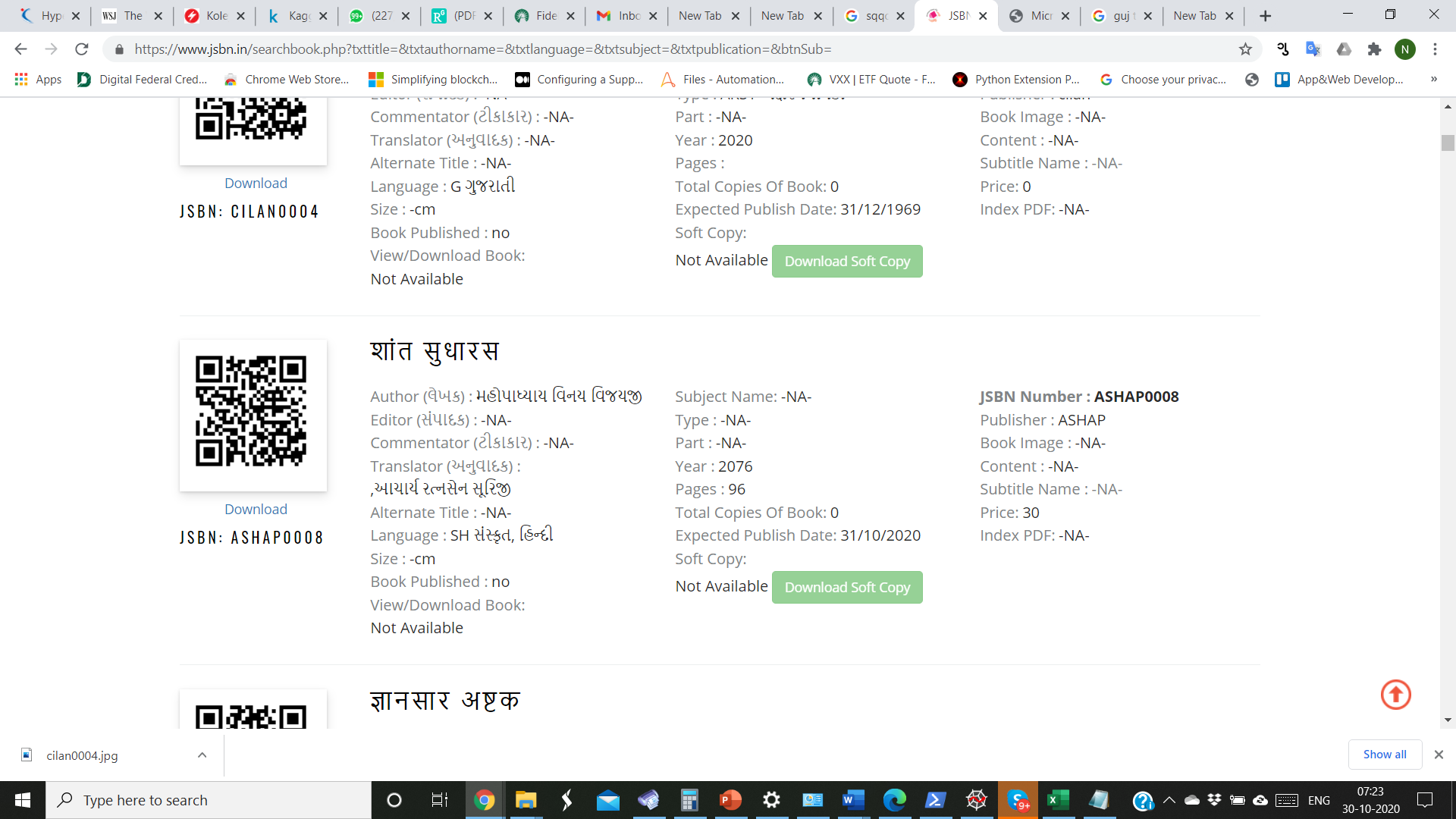 (Please fill details in Gujarati if the book is Gujarati/Sanskrit/Prakrit. If book is in Hindi or English, only the title should be in Hindi/English.)  Fields marked * are mandatory. * Book Title: 		_________________________________________________________________Alternative Title:	_________________________________________________________________* Book Type:		___________________ (Select from list in Notes on Page #2 below or type new) Part (ભાગ): 		____________________Contents:		____________________________________________________* Author: 		(Select Author Type from the list in Notes on Page #2 below). * Subject: 			Please select from the list or enter a new one below.અન્યદર્શન / આગમ / આગમ-દ્રવ્યાનુયોગ / આચાર / ઇતિહાસ / ઉપદેશ / કથા-વાર્તા / કર્મ-સાહિત્ય / કાવ્ય (સાહિત્ય) / કોશ / ચરિત્ર / ચિંતન / છેદ / જ્યોતિષ / તત્ત્વજ્ઞાન / તીર્થ / દ્રવ્યાનુયોગ / દ્રવ્યાનુયોગ-દિગંબર / ધ્યાન / ન્યાય / નવપદ / નવ્યન્યાય / નવ્યન્યાય (અજૈન) / નવ્યન્યાય (જૈન) / નાટક / નિમિત્ત / પૂજન / પ્રકરણ / પ્રકીર્ણ / પ્રભુ ભક્તિ / પ્રશ્નોત્તરી / પ્રાકૃત વ્યાકરણ / પ્રાચીન ન્યાય (અજૈન) / પ્રાચીન ન્યાય (જૈન) / પીઠિકા / ભૂગોળ / મંત્ર / યોગ/અધ્યાત્મ / વ્યાકરણ / વ્યાખ્યાન-વિવેચન / વૈરાગ્ય / વહીવટ / વાચના / વાર્તા / વિધિ / શબ્દકોશ / શ્રાવકાચાર / સંગ્રહ / સૂત્ર / સ્તવન - સજ્ઝાય - સ્તુતિ / સ્તોત્ર/ સુભાષિત / સંવાદ / સ્વાધ્યાય / સંસ્કૃત વ્યાકરણ / સંસ્કૃતિ / સાધ્વાચાર / ભ‌ક્ષ્યાભક્ષ્ય / આહારશુદ્ધી / Other Subject:  ___________________* Language:	Please tick one or more languages as applicable. □ અપભ્રંશ □ અર્ધમાગધી □ પ્રાકૃત □ સંસ્કૃત  □ ગુજરાતી □ અંગ્રેજી □ હિન્દી □ દેવનાગરી લિપિ □ કન્નડ □ મરાઠી □ ઉર્દુ  □ સિંધી  □ તેલુગુ  * Publication Year (વિક્રમ સંવત):	____________________* No of Pages: 			____________________Size in cm (centimeter) - Height: 	_______________           Width:  __________Price:		 			_____________________________________Number of copies published: 		_____________________________________Expected Publication Date: 		_____________________________________ Do you have an electronic copy (pdf version) of the book ?   Yes / No     If answer is ‘Yes’ to previous Question,  Do you want to share PDF with readers ? Yes / NoIf answer is ‘yes’ to previous Question, If PDF is available online, kindly share the link (URL) : ______________________________________   (or you can send pdf to jsbn.help@gmail.com)Notes: * Book Type:	અક્ષરગમનિકા સાર્થ / અવચૂરિ / અવચૂરિ, દીપિકા સહ / ગદ્ય / ગાઈડ / ચૂર્ણિ / ચૂર્ણિ, દીપિકા સહ / ચૂર્ણિ, ભાષ્ય છાયા સહ / છાયા સાર્થ / ટબો / ટિપ્પણ / ટીકા / ટીકા+ટીકાનુવાદ / ટીકાનુવાદ / ટીકાનુવાદ સહ / દીપિકા / દીપિકા, સાનુવાદ / નિર્યુક્તિ / પદાર્થો / પદ્ય / પદ્યાનુવાદ / પ્રદીપિકા / પ્રશ્નોત્તરી / બાલાવબોધ / બાલાવબોધ, સાનુવાદ / ભાવાનુવાદ / ભાષાંતર / ભાષાંતર અને ટિપ્પણ / ભાષ્ય / મૂળ / રહસ્યો / વાચના / વિવેચન / વ્યાખ્યાન / વ્યુત્પત્તિ / સંક્ષેપ / સચિત્ર / સચૂર્ણિ / સચૂર્ણિ,સટિપ્પણ/ સટિપ્પણ / સટીક / સટીક – સચૂર્ણિ / સટીક સભાષ્ય / સટીક, છાયા સહ / સટીક, દીપિકા સહ/ સટીક, બાલાવબોધ સહ / સટીક, સચૂર્ણિ, સાર્થ / સટીક, સટિપ્પણ / સટીક, સવિવેચન / સટીક, સાનુ, છાયા સહ / સટીક, સાનુ., સટિપ્પણ / સટીક, સાનુવાદ / સટીક, સાર્થ / સટીક, સાવચૂરિ / સટીક, સાવચૂરિ, સાર્થ / સટીક, સાવચૂરિ,દીપિકા / સટીક. સભાષ્ય / સભાષ્ય / સવિવરણ, સભાષ્ય / સવિવેચન / સાનુવાદ / સાનુવાદ, સટિપ્પણ / સાન્વય / સાન્વય સાર્થ / સારાંશ / સારોદ્ધાર / સાર્થ / સાર્થ, સચિત્ર / સાવચૂરિ / સાવચૂર્ણિ સટિપ્પણ / સાવચૂર્ણિ, સાર્થ / Not Applicable * Author Type: 	અક્ષરગમનિકાકાર / અનુવાદક / અવચૂરિકાર / ઉત્તરકાર / ઉપદેશક / કથાનકકાર / ચૂર્ણિકાર / ચિત્રકાર / છાયાકાર / ટબાકાર / ટિપ્પણકાર / ટીકાકાર / દીપિકાકાર / ન્યાસ / નિર્યુક્તિકાર / પ્રેરક / પ્રદીપિકાકાર / પ્રયોજક / પ્રશ્નકાર / બાલાવબોધકાર / ભાષ્યકાર / લેખક / વ્યુત્પત્તિકાર / વ્યાખ્યાતા / વાચના / વિવેચક / સંપાદક / સંકલક / સંગ્રાહક / સંશોધક / સારોદ્ધાર / Not Applicable* Author Type* Author Name